Document 5 / Un ticket de caisseVocabulaireComment on paye ?1-En liquide = en espèces2-Par cheque3-Par carte visa------------------------------------------------------------------------Les articles définis + Les articles partitifs* Choisissez la forme convenable :1- Le matin, je prends ………..fromage .  (  ) de la     (  )de l’      (  ) du 2- Les français aiment ………..baguette.  (  )le          (  )la          (  )les3-Je déteste ………….. salade .                 (  ) le        (  ) la          (  ) lesJe prends du gâteau.                       Je prends un morceau de gâteau.Je bois de l’eau.                               Je bois un verre d’eauJe bois de l’ eau.                             J’ achète une bouteille d’eau.J’achète  des tomates.                   J’ achète une boîte de tomate.J’achète des œufs.                          J’achète une douzaine d’œufs Communication :* Sens des mots:* Sens des mots:* Sens des mots:* Sens des mots:- Le serveur (La serveuse )=   - La personne qui travaille au restaurant- La personne qui travaille au restaurant- Près de  =- À côté de = proche de - À côté de = proche de - Le menu =- La carte- La carte- Bon =- Délicieux = extra- Délicieux = extra* opposé (contraire) des mots:* opposé (contraire) des mots:* opposé (contraire) des mots:* opposé (contraire) des mots:- Libre #  #  - Occupée  - Près de  = à côté de     ##- Loin de      - Le matin##- Le soirmidi##minuitLe Menu du déjeuner ou dinerLe menu du petit déjeunerEntrées = Hors d'œuvres:La saladeLa soupeLes fritesLes légumes …Plats Principaux:Le poulet         -Le steakLe poisson       -La viandeLe riz              -Les pâtesLa pizza          -Les saucisses ….Desserts:Le gâteau                     -La tarteLa crème caramel        -La glaceLes fruits …Boissons:Le café.   -L’eauLe thé.     -Le colaLe lait.     -Le jusLa confitureLe beurreLe fromageL’œufLe painLe croissant-Au petit déjeuner, je prends un café et un croissant. - Au déjeuner, je choisis du riz et du poulet.-Au dîner, j’aime la soupe et la salade.- Trouvez l’opposé du mot souligné :1-  Je suis occupée.   (  ) libre (  ) repas  (  ) menu2-L’ hôtel est à côté de la mosquée.  (  )loin de   (  ) à gauche     (  ) à droite     Trouvez le mot insolite :délicieux – extra– bon – poulet  ……………..café – thé – serveuse – jus      .……………….      gâteau – repas– glace - tarte.   ………………)Verbe: Prendre ))Verbe: Prendre )Je	prendsTu prendsIl / Elle / onprendNousprenonsVousprenezIls / Ellesprennent) Verbe: Manger )) Verbe: Manger )Je	mangeTu mangesIl / Elle / onmangeNousmangeonsVousmangezIls / Ellesmangent) Verbe: Boire )) Verbe: Boire )Je	boisTu bois3- Il / Elle / onboitNousbuvonsVousbuvezIls / Ellesboivent) Verbe: aller )) Verbe: aller )Je	vaisTu vas3- Il / Elle / onvaNousallonsVousallvezIls / EllesvontChoisissez la bonne conjugaison :1-Je ………… du poulet.    manges               mange          mangeons 2- Le père  …………du café.    boit                     buvez           buvons3-Les enfants ……………. des frites.       prenons               prennent       prend4-Tu  …………… le train pour voyager.   prenez                prennent       prends1- Elle prend du poulet.      1- Elle aime le poulet2- Il mange de la salade.     2- Il adore la salade.3- Hassan commande des frites.     3- Hassan préfère les frites.4- Les filles boivent de l’eau.     4- Les filles détestent l’eau.Choisissez la forme convenable :J’achète une douzaine …………….. œufs .( ) de      ( ) d’     ( ) des Je bois une bouteille …………….. eau.( ) d’      ( ) de     ( ) de laJe commande un morceau ……………… gâteau.( ) du    ( ) de     ( ) des J'achète un kilo …………………… tomates.( ) de    ( ) d'     ( ) des :Demander ce qu'on veut prendreDire / parler / donner ce qu'on veut prendre- Vous prenez quoi ? - Tu prends quoi ?- Voulez-vous un café?- Qu'est-ce que vous mangez? ….- Je prends du poulet.- Je mange des spaghettis ….Demander ce qu’on préfère =Demander la préférence :Exprimer la préférence- Qu'est-ce que tu préfères ?- Tu aimes quoi?-Tu préfères quoi ?- Je préfère le poulet- J'aime les fruits- Je préfère le lait …Demander une appréciationDonner une appréciation positive / Apprécier - Comment est le plat?- C'est comment?- C'est bon?- C’est bon / extra / délicieux- C'est appétissant- Ça a l'air bon …  Déprécier C’est dégoûtant.Ce n’est pas bon.C’est sans saveur.C’est mauvais.Complétez le dialogue : La serveuse   : Qu'est-ce que vous prenez ?  La cliente : …………………………………………………………La serveuse   : Et comme boisson, vous préférez quoi ? La cliente: ………………………………………………………. La serveuse   : Comment est le plat?La cliente : ………………………………………………..............La serveuse   : Comment vous payez ?  La cliente :……………………………………………………………..Complétez le dialogue : La serveuse   : Qu'est-ce que vous prenez ?  La cliente : …………………………………………………………La serveuse   : Et comme boisson, vous préférez quoi ? La cliente: ………………………………………………………. La serveuse   : Comment est le plat?La cliente : ………………………………………………..............La serveuse   : Comment vous payez ?  La cliente :……………………………………………………………..Complétez le dialogue : La serveuse   : Qu'est-ce que vous prenez ?  La cliente : …………………………………………………………La serveuse   : Et comme boisson, vous préférez quoi ? La cliente: ………………………………………………………. La serveuse   : Comment est le plat?La cliente : ………………………………………………..............La serveuse   : Comment vous payez ?  La cliente :……………………………………………………………..Commentez les images :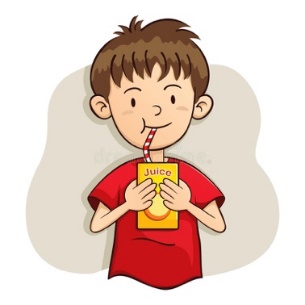 ……………………………..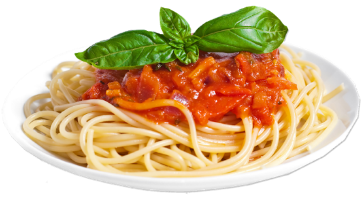 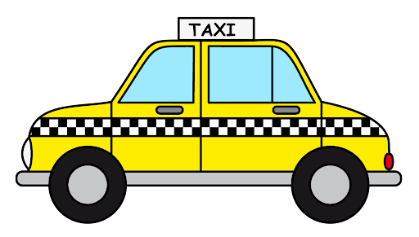 Complétez le dialogue : La serveuse   : Qu'est-ce que vous prenez ?  La cliente : …………………………………………………………La serveuse   : Et comme boisson, vous préférez quoi ? La cliente: ………………………………………………………. La serveuse   : Comment est le plat?La cliente : ………………………………………………..............La serveuse   : Comment vous payez ?  La cliente :……………………………………………………………..Complétez le dialogue : La serveuse   : Qu'est-ce que vous prenez ?  La cliente : …………………………………………………………La serveuse   : Et comme boisson, vous préférez quoi ? La cliente: ………………………………………………………. La serveuse   : Comment est le plat?La cliente : ………………………………………………..............La serveuse   : Comment vous payez ?  La cliente :……………………………………………………………..Complétez le dialogue : La serveuse   : Qu'est-ce que vous prenez ?  La cliente : …………………………………………………………La serveuse   : Et comme boisson, vous préférez quoi ? La cliente: ………………………………………………………. La serveuse   : Comment est le plat?La cliente : ………………………………………………..............La serveuse   : Comment vous payez ?  La cliente :……………………………………………………………..Commentez les images :……………………………..